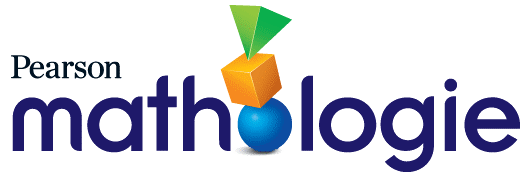 Corrélations avec les Petits livrets de Mathologie de PearsonManitoba – MaternelleRésultats d’apprentissageMathologie Petits livrets et Guides d'enseignementLe nombreLe nombreRésultat d'apprentissage général : Développer le sens du nombreRésultat d'apprentissage général : Développer le sens du nombreM.N.1 Énoncer un à un la séquence des nombres de 1 à 30 et de 10 à 1 en commençant parn’importe lequel de ces nombres.Un beau nidBeaucoup de points !Les animaux se cachent bienGarderie pour chiens chez LucAu parc avec WilaiyaDes taches partout !Au jeu !Jouons au waltes !M.N.2 Reconnaître globalement des arrangements familiers de 1 à 6 points (ou objets) et les nommer.Un beau nidBeaucoup de points !Garderie pour chiens chez LucAu parc avec WilaiyaDes taches partout !Au jeu !Jouons au waltes !M.N.3 Établir le lien entre chaque nombre de 1 à 10 et sa quantité correspondante.Un beau nidBeaucoup de points !Les animaux se cachent bienGarderie pour chiens chez LucAu parc avec WilaiyaDes taches partout !Au jeu !Jouons au waltes !M.N.4 Représenter et décrire les nombres de 2 à 10, décomposés en deux parties, de façon concrète et imagée.Beaucoup de points !Les animaux se cachent bienGarderie pour chiens chez Luc Des taches partout !Au parc avec WilaiyaAu jeu !Jouons au waltes !M.N.5 Démontrer une compréhension de la notion ducomptage jusqu’à 10 en :indiquant que le dernier nombre énoncé précise « combien »;montrant que tout ensemble a un « compte » unique.Un beau nidBeaucoup de points !Les animaux se cachent bienGarderie pour chiens chez LucAu parc avec WilaiyaDes taches partout !Au jeu !Jouons au waltes !M.N.6 Comparer des quantités de 1 à 10 :par correspondance biunivoque;en ordonnant des nombres qui représentent différentes quantités.Un beau nidBeaucoup de points !Les animaux se cachent bienGarderie pour chiens chez LucAu parc avec WilaiyaDes taches partout !Au jeu !Jouons au waltes !Les régularités et les relations (les régularités)Les régularités et les relations (les régularités)Résultat d'apprentissage général : Décrire le monde à l’aide de régularités pour résoudre des problèmes.Résultat d'apprentissage général : Décrire le monde à l’aide de régularités pour résoudre des problèmes.M.R.1 Démontrer une compréhension de la notion derégularité répétitive (deux ou trois éléments) en :identifiant;reproduisant;prolongeant;créant;des régularités à l’aide de matériel concret, de sons et d’actions.Beaucoup de bruitOn sait perler ! La forme et l’espace (la mesure)La forme et l’espace (la mesure)Résultat d'apprentissage général : Résoudre des problèmes à l’aide de mesures directes ou indirectes.Résultat d'apprentissage général : Résoudre des problèmes à l’aide de mesures directes ou indirectes.M.F.1 Utiliser la comparaison directe pour comparer deux objets en se basant sur une seulecaractéristique telle que la longueur (hauteur), la masse (poids) ou le volume (capacité).C'est bien d'être long !Les gagnants de la foireLa forme et l’espace (les objets à 3-D et les figures à 2-D)La forme et l’espace (les objets à 3-D et les figures à 2-D)Résultat d'apprentissage général : Décrire les propriétés d’objets à trois dimensions et de figures à deux dimensions et analyser les relations qui existent entre elles.Résultat d'apprentissage général : Décrire les propriétés d’objets à trois dimensions et de figures à deux dimensions et analyser les relations qui existent entre elles.M.F.2 Trier des objets à trois dimensions en se basant sur une seule caractéristique.Le mur du château On sait perler !C'est bien d'être long !Les gagnants de la foireM.F.3 Construire et décrire des objets à trois dimensions.Le mur du château